Aktualizacja obowiązuje od dnia: 26.11.2018 r.Informacja o przetwarzaniu Pana/Pani danych osobowychInformujemy, że przetwarzamy Pana/Pani dane osobowe. Szczegóły tego dotyczące znajdziecie Państwo poniżej.Administratorem Pana/Pani danych osobowych jest Górnicza Spółdzielnia Mieszkaniowa z siedzibą w 44-335 Jastrzębiu-Zdroju przy ul. Granicznej 1, wpisana przez Sąd Rejonowy w Gliwicach, X Wydział Gospodarczy KRS do Rejestru Przedsiębiorców Krajowego Rejestru Sądowego pod nr KRS 0000106453, posiadającą nr NIP 6330004470, REGON 000788525  Inspektor Ochrony Danych Wyznaczyliśmy Inspektora Ochrony Danych, z którym może się Pan/Pani skontaktować w sprawach ochrony swoich danych osobowych i realizacji swoich praw pod adresem email: inspektorochronydanych@gsmjastrzebie.pl telefon: +48 664 780 792 lub pisemnie pocztą tradycyjną na adres GSM w Jastrzębiu-Zdroju 44-335 Jastrzębie-Zdrój ul. Graniczna 1. Cele i podstawy przetwarzaniaPana/Pani dane osobowe będą przetwarzane na podstawie: RODO Art. 6 ust.1 d i f do celu ochrony żywotnych interesów osoby, której dane dotyczą, lub innej osoby fizycznej (zdrowie, życie, interesy majątkowe) oraz do celów wynikających z prawnie uzasadnionych interesów realizowanych przez administratora. Możemy przetwarzać Pana/Pani dane osobowe w celach archiwalnych (dowodowych) dla zabezpieczenia informacji na wypadek prawnej potrzeby wykazania faktów oraz w celu ewentualnego ustalenia, dochodzenia lub obrony przed roszczeniami, co jest naszym prawnie uzasadnionym interesem. Pana/Pani dane osobowe pozyskane z nagrań monitoringu oraz z wniosku o zabezpieczenie oraz wydanie nagrania z monitoringu przetwarzamy z dbałości o bezpieczeństwo i mienie w zasobach GSM w Jastrzębiu-Zdroju.Kategorie Pana/Pani danych osobowych, które przetwarzamyZapis monitoringu - nagrania wideo, wizerunek, obszary monitoringu wizyjnego - zakres danych osobowych pochodzący z monitoringu wizyjnego zawiera:wizerunki cechy szczególne osób numery identyfikacyjne (np. numery tablic rejestracyjnych i numerów bocznych pojazdów)Dane pozyskane z wniosku - zakres danych osobowych pozyskanych na podstawie wniosku o zabezpieczenie i udostępnienie nagrania z monitoringu zawiera:imięnazwisko adres zamieszkania lub siedziby w przypadku instytucji numer telefonu dane osoby upoważnionej do pozyskania w/w oraz mocodawcy w przypadku instytucjiOdbiorcy danychPana/Pani dane osobowe będą udostępniane podmiotom zewnętrznym na ich wniosek w niezbędnym zakresie, wyłącznie na podstawie przepisów prawa. Pana/Pani dane osobowe zostaną powierzone umową powierzenia danych procesorowi (stan na dzień 01.07.2018 r.) Firmie SACEWICZ S.C. Mariusz Sacewicz, Sławomir Sacewicz, Łukasz Sacewicz z siedzibą w 44-335 Jastrzębiu-Zdroju przy ul. Cicha, nr 38, posiadającą nr NIP 6331933527, REGON 273652640Pana/Pani dane osobowe nie będą przez nas oraz przez Procesora, któremu je przekazujemy profilowane.Przekazywanie danych osobowych do państw trzecich lub organizacji międzynarodowychNie przekazujemy Pana/Pani danych osobowych poza teren Polski / UE / Europejskiego Obszaru Gospodarczego.Okres przechowywania danych osobowychPana/Pani dane osobowe w postaci nagrań wideo, wizerunku, obszaru monitoringu wizyjnego będą przechowywane 21 dni od powstania zdarzenia. W przypadku ograniczenia przetwarzania danych będziemy je przechowywali przez okres niezbędny do realizacji działań związanych z ograniczeniem.Pana/Pani dane osobowe - pozyskane z wniosku o zabezpieczenie i udostępnienie nagrania z monitoringu będą przechowywane przez okres niezbędny dla celu realizacji działań lub podjęcia działań na żądanie osoby, której dane dotyczą oraz przez okres związany z archiwizacją określony na podstawie odrębnych przepisów prawa.Pana/Pani prawaPrzysługuje Panu/Paniprawo dostępu do swoich danych osobowych oraz otrzymania ich kopii (zapis monitoringu - w uzasadnionych przypadkach, dane pozyskane z wniosku) prawo do sprostowania (poprawiania) swoich danych (dane pozyskane z wniosku) prawo do usunięcia danych oraz prawo do anonimizacji wizerunku na zarejestrowanych obrazach i/lub usunięcia dotyczących Pana/Pani danych osobowych; (zapis monitoringu, dane pozyskane z wniosku) Jeżeli Pana/Pani zdaniem nie ma podstaw do tego, abyśmy przetwarzali Pana/Pani dane osobowe, może Pan/Pani zażądać, abyśmy je usunęli.ograniczenia przetwarzania danych (zapis monitoringu, dane pozyskane z wniosku) Może Pan/Pani zażądać, abyśmy ograniczyli przetwarzanie Pana/Pani danych osobowych wyłącznie do ich przechowywania lub wykonywania uzgodnionych z Panem/Panią działań, jeżeli Pana/Pani zdaniem mamy nieprawidłowe dane osobowe na Pana/Pani temat lub przetwarzamy je bezpodstawnie; lub nie chce Pan/Pani, żebyśmy je usunęli, bo są Panu/Pani potrzebne do ustalenia, dochodzenia lub obrony roszczeń; lub na czas wniesionego przez Pana/Panią sprzeciwu względem przetwarzania danych osobowych. prawo do wniesienia sprzeciwu wobec przetwarzania danych (dane pozyskane z wniosku)Może Pan/Pani złożyć sprzeciw z uwagi na szczególną sytuację. Będzie wtedy Pan/Pani zobowiązany/a wskazać nam tą szczególną sytuację, która Pana/Pani zdaniem uzasadnia zaprzestanie przez nas przetwarzania objętego sprzeciwem. Przestaniemy przetwarzać Pana/Pani dane w tych celach, chyba że wykażemy, że podstawy przetwarzania przez nas Pana/Pani danych są nadrzędne wobec Pana/Pani praw lub też, że Pana/Pani dane są nam niezbędne do ustalenia, dochodzenia lub obrony roszczeń. prawo do przenoszenia danych (dane pozyskane z wniosku)Ma Pan/Pani prawo otrzymać od nas w ustrukturyzowanym, powszechnie używanym formacie nadającym się do odczytu maszynowego (np. format „csv”) Pana/Pani dane osobowe, które nam Pan/Pani dostarczył/a na wniosku. Może Pan/Pani zlecić nam przesłanie tych danych bezpośrednio innemu podmiotowi. prawo do wniesienia skargi do organu nadzorczego Jeżeli uważa Pan/Pani, że przetwarzamy Pana/Pani dane niezgodnie z prawem, prosimy o poinformowanie nas o tym fakcie, ma Pan/Pani też prawo złożenia w tej sprawie skargi do Prezesa Urzędu Ochrony Danych Osobowych. Informujemy, że po otrzymaniu od Pana/Pani pisma przed realizacją Pana/Pani uprawnień będziemy się musieli upewnić, że osoba składająca pismo jest faktycznie osobą podpisaną na piśmie, czyli odpowiednio ją zidentyfikować.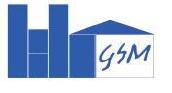 Klauzula informacyjna monitoring wizyjny 